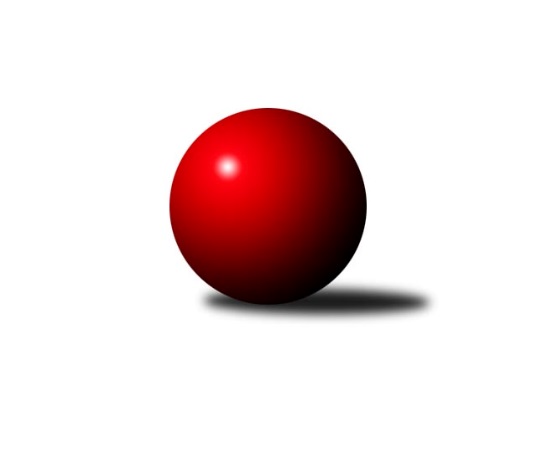 Č.6Ročník 2019/2020	25.5.2024 Divize jih 2019/2020Statistika 6. kolaTabulka družstev:		družstvo	záp	výh	rem	proh	skore	sety	průměr	body	plné	dorážka	chyby	1.	TJ Sokol Soběnov	6	4	1	1	31.0 : 17.0 	(73.5 : 70.5)	2818	9	1923	895	34.3	2.	TJ Tatran Lomnice nad Lužnicí	5	4	0	1	27.0 : 13.0 	(67.0 : 53.0)	2777	8	1908	868	38.4	3.	KK PSJ Jihlava B	5	4	0	1	25.0 : 15.0 	(70.0 : 50.0)	2916	8	1971	945	26.6	4.	TJ Nová Včelnice	6	3	0	3	26.5 : 21.5 	(82.5 : 61.5)	2981	6	2034	947	33.5	5.	TJ Jiskra Nová Bystřice	6	3	0	3	24.0 : 24.0 	(73.5 : 70.5)	2690	6	1825	865	37	6.	TJ Blatná	6	3	0	3	19.0 : 29.0 	(69.0 : 75.0)	3019	6	2060	959	36	7.	Sokol Častrov	5	2	1	2	24.0 : 16.0 	(61.0 : 59.0)	2941	5	2005	936	39.2	8.	TJ Nové Město n.M.	5	2	0	3	19.0 : 21.0 	(58.5 : 61.5)	2745	4	1887	858	34.8	9.	TJ Sokol Chotoviny	6	1	2	3	21.0 : 27.0 	(71.0 : 73.0)	2616	4	1801	815	38	10.	TJ Spartak Pelhřimov	6	2	0	4	20.5 : 27.5 	(70.0 : 74.0)	3108	4	2155	953	38.2	11.	KK Lokomotiva Tábor	6	2	0	4	18.0 : 30.0 	(62.0 : 82.0)	2670	4	1858	813	40	12.	TJ Slovan Jindřichův Hradec	6	2	0	4	17.0 : 31.0 	(58.0 : 86.0)	2623	4	1858	765	62.2Tabulka doma:		družstvo	záp	výh	rem	proh	skore	sety	průměr	body	maximum	minimum	1.	TJ Tatran Lomnice nad Lužnicí	3	3	0	0	17.0 : 7.0 	(45.0 : 27.0)	2656	6	2761	2579	2.	TJ Nová Včelnice	4	3	0	1	21.0 : 11.0 	(58.5 : 37.5)	2654	6	2750	2589	3.	TJ Jiskra Nová Bystřice	4	3	0	1	20.0 : 12.0 	(55.0 : 41.0)	3181	6	3291	3115	4.	KK PSJ Jihlava B	2	2	0	0	11.0 : 5.0 	(30.5 : 17.5)	3255	4	3374	3136	5.	TJ Slovan Jindřichův Hradec	3	2	0	1	14.0 : 10.0 	(39.5 : 32.5)	2466	4	2503	2435	6.	TJ Blatná	3	2	0	1	12.0 : 12.0 	(39.0 : 33.0)	3158	4	3170	3142	7.	KK Lokomotiva Tábor	3	2	0	1	12.0 : 12.0 	(37.0 : 35.0)	3160	4	3180	3129	8.	TJ Spartak Pelhřimov	4	2	0	2	16.5 : 15.5 	(51.5 : 44.5)	3195	4	3229	3143	9.	TJ Sokol Soběnov	2	1	1	0	10.0 : 6.0 	(26.5 : 21.5)	2564	3	2597	2530	10.	Sokol Častrov	3	1	1	1	14.0 : 10.0 	(36.0 : 36.0)	2553	3	2660	2493	11.	TJ Nové Město n.M.	3	1	0	2	11.0 : 13.0 	(35.0 : 37.0)	2599	2	2673	2505	12.	TJ Sokol Chotoviny	0	0	0	0	0.0 : 0.0 	(0.0 : 0.0)	0	0	0	0Tabulka venku:		družstvo	záp	výh	rem	proh	skore	sety	průměr	body	maximum	minimum	1.	TJ Sokol Soběnov	4	3	0	1	21.0 : 11.0 	(47.0 : 49.0)	2881	6	3202	2545	2.	KK PSJ Jihlava B	3	2	0	1	14.0 : 10.0 	(39.5 : 32.5)	2802	4	3295	2523	3.	TJ Sokol Chotoviny	6	1	2	3	21.0 : 27.0 	(71.0 : 73.0)	2616	4	3073	2346	4.	Sokol Častrov	2	1	0	1	10.0 : 6.0 	(25.0 : 23.0)	3135	2	3185	3084	5.	TJ Tatran Lomnice nad Lužnicí	2	1	0	1	10.0 : 6.0 	(22.0 : 26.0)	2837	2	3052	2622	6.	TJ Nové Město n.M.	2	1	0	1	8.0 : 8.0 	(23.5 : 24.5)	2818	2	3236	2400	7.	TJ Blatná	3	1	0	2	7.0 : 17.0 	(30.0 : 42.0)	2972	2	3262	2517	8.	TJ Nová Včelnice	2	0	0	2	5.5 : 10.5 	(24.0 : 24.0)	3145	0	3148	3141	9.	TJ Spartak Pelhřimov	2	0	0	2	4.0 : 12.0 	(18.5 : 29.5)	3065	0	3144	2985	10.	TJ Jiskra Nová Bystřice	2	0	0	2	4.0 : 12.0 	(18.5 : 29.5)	2445	0	2530	2359	11.	KK Lokomotiva Tábor	3	0	0	3	6.0 : 18.0 	(25.0 : 47.0)	2507	0	2527	2490	12.	TJ Slovan Jindřichův Hradec	3	0	0	3	3.0 : 21.0 	(18.5 : 53.5)	2675	0	2925	2276Tabulka podzimní části:		družstvo	záp	výh	rem	proh	skore	sety	průměr	body	doma	venku	1.	TJ Sokol Soběnov	6	4	1	1	31.0 : 17.0 	(73.5 : 70.5)	2818	9 	1 	1 	0 	3 	0 	1	2.	TJ Tatran Lomnice nad Lužnicí	5	4	0	1	27.0 : 13.0 	(67.0 : 53.0)	2777	8 	3 	0 	0 	1 	0 	1	3.	KK PSJ Jihlava B	5	4	0	1	25.0 : 15.0 	(70.0 : 50.0)	2916	8 	2 	0 	0 	2 	0 	1	4.	TJ Nová Včelnice	6	3	0	3	26.5 : 21.5 	(82.5 : 61.5)	2981	6 	3 	0 	1 	0 	0 	2	5.	TJ Jiskra Nová Bystřice	6	3	0	3	24.0 : 24.0 	(73.5 : 70.5)	2690	6 	3 	0 	1 	0 	0 	2	6.	TJ Blatná	6	3	0	3	19.0 : 29.0 	(69.0 : 75.0)	3019	6 	2 	0 	1 	1 	0 	2	7.	Sokol Častrov	5	2	1	2	24.0 : 16.0 	(61.0 : 59.0)	2941	5 	1 	1 	1 	1 	0 	1	8.	TJ Nové Město n.M.	5	2	0	3	19.0 : 21.0 	(58.5 : 61.5)	2745	4 	1 	0 	2 	1 	0 	1	9.	TJ Sokol Chotoviny	6	1	2	3	21.0 : 27.0 	(71.0 : 73.0)	2616	4 	0 	0 	0 	1 	2 	3	10.	TJ Spartak Pelhřimov	6	2	0	4	20.5 : 27.5 	(70.0 : 74.0)	3108	4 	2 	0 	2 	0 	0 	2	11.	KK Lokomotiva Tábor	6	2	0	4	18.0 : 30.0 	(62.0 : 82.0)	2670	4 	2 	0 	1 	0 	0 	3	12.	TJ Slovan Jindřichův Hradec	6	2	0	4	17.0 : 31.0 	(58.0 : 86.0)	2623	4 	2 	0 	1 	0 	0 	3Tabulka jarní části:		družstvo	záp	výh	rem	proh	skore	sety	průměr	body	doma	venku	1.	TJ Slovan Jindřichův Hradec	0	0	0	0	0.0 : 0.0 	(0.0 : 0.0)	0	0 	0 	0 	0 	0 	0 	0 	2.	TJ Sokol Chotoviny	0	0	0	0	0.0 : 0.0 	(0.0 : 0.0)	0	0 	0 	0 	0 	0 	0 	0 	3.	TJ Nová Včelnice	0	0	0	0	0.0 : 0.0 	(0.0 : 0.0)	0	0 	0 	0 	0 	0 	0 	0 	4.	TJ Tatran Lomnice nad Lužnicí	0	0	0	0	0.0 : 0.0 	(0.0 : 0.0)	0	0 	0 	0 	0 	0 	0 	0 	5.	Sokol Častrov	0	0	0	0	0.0 : 0.0 	(0.0 : 0.0)	0	0 	0 	0 	0 	0 	0 	0 	6.	KK Lokomotiva Tábor	0	0	0	0	0.0 : 0.0 	(0.0 : 0.0)	0	0 	0 	0 	0 	0 	0 	0 	7.	TJ Sokol Soběnov	0	0	0	0	0.0 : 0.0 	(0.0 : 0.0)	0	0 	0 	0 	0 	0 	0 	0 	8.	TJ Nové Město n.M.	0	0	0	0	0.0 : 0.0 	(0.0 : 0.0)	0	0 	0 	0 	0 	0 	0 	0 	9.	TJ Jiskra Nová Bystřice	0	0	0	0	0.0 : 0.0 	(0.0 : 0.0)	0	0 	0 	0 	0 	0 	0 	0 	10.	TJ Blatná	0	0	0	0	0.0 : 0.0 	(0.0 : 0.0)	0	0 	0 	0 	0 	0 	0 	0 	11.	KK PSJ Jihlava B	0	0	0	0	0.0 : 0.0 	(0.0 : 0.0)	0	0 	0 	0 	0 	0 	0 	0 	12.	TJ Spartak Pelhřimov	0	0	0	0	0.0 : 0.0 	(0.0 : 0.0)	0	0 	0 	0 	0 	0 	0 	0 Zisk bodů pro družstvo:		jméno hráče	družstvo	body	zápasy	v %	dílčí body	sety	v %	1.	Pavel Domin 	TJ Nová Včelnice  	6	/	6	(100%)	20	/	24	(83%)	2.	Lukáš Čekal 	Sokol Častrov  	5	/	5	(100%)	13.5	/	20	(68%)	3.	Kamil Šedivý 	TJ Sokol Soběnov  	5	/	6	(83%)	16	/	24	(67%)	4.	Jan Bartoň 	TJ Sokol Chotoviny  	5	/	6	(83%)	14.5	/	24	(60%)	5.	Jiří Vokurka 	TJ Blatná 	5	/	6	(83%)	14	/	24	(58%)	6.	Marek Baštýř 	TJ Tatran Lomnice nad Lužnicí  	4	/	5	(80%)	15	/	20	(75%)	7.	Petr Hlisnikovský 	TJ Nové Město n.M. 	4	/	5	(80%)	15	/	20	(75%)	8.	Vladimír Kučera 	KK Lokomotiva Tábor 	4	/	5	(80%)	14.5	/	20	(73%)	9.	Kamil Pivko 	TJ Nová Včelnice  	4	/	5	(80%)	14	/	20	(70%)	10.	Jaroslav Prommer 	TJ Sokol Soběnov  	4	/	5	(80%)	14	/	20	(70%)	11.	Lucie Smrčková 	TJ Spartak Pelhřimov 	4	/	5	(80%)	13	/	20	(65%)	12.	Rudolf Pouzar 	TJ Tatran Lomnice nad Lužnicí  	4	/	5	(80%)	12	/	20	(60%)	13.	Jaroslav Kolář 	Sokol Častrov  	4	/	5	(80%)	12	/	20	(60%)	14.	Petr Němec 	Sokol Častrov  	4	/	5	(80%)	11.5	/	20	(58%)	15.	Zbyněk Hein 	TJ Sokol Chotoviny  	4	/	6	(67%)	15	/	24	(63%)	16.	Milan Šedivý st.	TJ Sokol Soběnov  	4	/	6	(67%)	14.5	/	24	(60%)	17.	Martin Pýcha 	TJ Jiskra Nová Bystřice 	4	/	6	(67%)	14	/	24	(58%)	18.	Martin Tyšer 	TJ Nová Včelnice  	4	/	6	(67%)	14	/	24	(58%)	19.	Vladimír Štipl 	TJ Slovan Jindřichův Hradec  	4	/	6	(67%)	13	/	24	(54%)	20.	Jan Cukr 	TJ Slovan Jindřichův Hradec  	4	/	6	(67%)	13	/	24	(54%)	21.	Ondřej Matula 	KK PSJ Jihlava B 	3	/	3	(100%)	11	/	12	(92%)	22.	Jakub Čopák 	KK PSJ Jihlava B 	3	/	4	(75%)	12.5	/	16	(78%)	23.	Miroslav Pleskal 	KK PSJ Jihlava B 	3	/	4	(75%)	11	/	16	(69%)	24.	Zdeněk Doktor 	TJ Tatran Lomnice nad Lužnicí  	3	/	4	(75%)	11	/	16	(69%)	25.	Jan Vintr 	TJ Spartak Pelhřimov 	3	/	4	(75%)	10	/	16	(63%)	26.	Martin Vrecko 	TJ Jiskra Nová Bystřice 	3	/	4	(75%)	9	/	16	(56%)	27.	Miroslav Němec 	Sokol Častrov  	3	/	4	(75%)	9	/	16	(56%)	28.	Jiří Doktor 	TJ Tatran Lomnice nad Lužnicí  	3	/	5	(60%)	13	/	20	(65%)	29.	Jaroslav Matějka 	KK PSJ Jihlava B 	3	/	5	(60%)	8.5	/	20	(43%)	30.	Jan Nosek 	TJ Tatran Lomnice nad Lužnicí  	3	/	5	(60%)	8.5	/	20	(43%)	31.	Marek Chvátal 	TJ Jiskra Nová Bystřice 	3	/	6	(50%)	15.5	/	24	(65%)	32.	Iva Molová 	TJ Jiskra Nová Bystřice 	3	/	6	(50%)	13	/	24	(54%)	33.	Libor Hrstka 	TJ Sokol Chotoviny  	3	/	6	(50%)	13	/	24	(54%)	34.	Martin Filakovský 	TJ Jiskra Nová Bystřice 	3	/	6	(50%)	13	/	24	(54%)	35.	Petra Hodoušková 	KK Lokomotiva Tábor 	3	/	6	(50%)	10.5	/	24	(44%)	36.	Zdeněk Zeman 	KK Lokomotiva Tábor 	3	/	6	(50%)	10	/	24	(42%)	37.	Jiří Slovák 	TJ Nová Včelnice  	2.5	/	5	(50%)	12	/	20	(60%)	38.	Jiří Ouhel 	KK PSJ Jihlava B 	2	/	2	(100%)	6	/	8	(75%)	39.	Josef Ferenčík 	TJ Sokol Soběnov  	2	/	2	(100%)	5	/	8	(63%)	40.	Jaroslava Kulhanová 	TJ Sokol Soběnov  	2	/	2	(100%)	5	/	8	(63%)	41.	Petr Křemen 	TJ Sokol Chotoviny  	2	/	2	(100%)	5	/	8	(63%)	42.	Roman Grznárik 	TJ Sokol Soběnov  	2	/	2	(100%)	4	/	8	(50%)	43.	Jiří Havlíček 	Sokol Častrov  	2	/	3	(67%)	5	/	12	(42%)	44.	Zdeněk Doktor 	TJ Tatran Lomnice nad Lužnicí  	2	/	3	(67%)	4.5	/	12	(38%)	45.	Petr Klimek 	KK Lokomotiva Tábor 	2	/	4	(50%)	9	/	16	(56%)	46.	Karel Hlisnikovský 	TJ Nové Město n.M. 	2	/	4	(50%)	9	/	16	(56%)	47.	David Bartoň 	TJ Sokol Chotoviny  	2	/	4	(50%)	8	/	16	(50%)	48.	Lukáš Lavička 	TJ Nová Včelnice  	2	/	4	(50%)	7	/	16	(44%)	49.	Josef Mikeš 	TJ Blatná 	2	/	5	(40%)	12	/	20	(60%)	50.	Jiří Vaňata 	TJ Blatná 	2	/	5	(40%)	12	/	20	(60%)	51.	Tomáš Rysl 	TJ Spartak Pelhřimov 	2	/	5	(40%)	10.5	/	20	(53%)	52.	Ota Schindler 	TJ Spartak Pelhřimov 	2	/	5	(40%)	10.5	/	20	(53%)	53.	Jiří Hána 	TJ Slovan Jindřichův Hradec  	2	/	5	(40%)	9	/	20	(45%)	54.	Lukáš Pavel 	TJ Blatná 	2	/	5	(40%)	9	/	20	(45%)	55.	Pavel Sáblík 	TJ Nové Město n.M. 	2	/	5	(40%)	9	/	20	(45%)	56.	Michal Votruba 	Sokol Častrov  	2	/	5	(40%)	8	/	20	(40%)	57.	Michal Miko 	TJ Nové Město n.M. 	2	/	5	(40%)	5.5	/	20	(28%)	58.	Jan Janů 	TJ Spartak Pelhřimov 	2	/	6	(33%)	12	/	24	(50%)	59.	Marcel Pouznar 	KK Lokomotiva Tábor 	2	/	6	(33%)	10	/	24	(42%)	60.	Pavel Picka 	TJ Slovan Jindřichův Hradec  	2	/	6	(33%)	9	/	24	(38%)	61.	Lukáš Pitrák 	TJ Spartak Pelhřimov 	1.5	/	3	(50%)	6	/	12	(50%)	62.	Zdeněk Topinka 	TJ Nové Město n.M. 	1	/	1	(100%)	3	/	4	(75%)	63.	Tereza Buďová 	TJ Nové Město n.M. 	1	/	1	(100%)	3	/	4	(75%)	64.	Karel Slimáček 	KK PSJ Jihlava B 	1	/	1	(100%)	3	/	4	(75%)	65.	Libor Linhart 	TJ Spartak Pelhřimov 	1	/	1	(100%)	2	/	4	(50%)	66.	Anna Kuběnová 	TJ Nové Město n.M. 	1	/	1	(100%)	2	/	4	(50%)	67.	Miroslava Matejková 	TJ Spartak Pelhřimov 	1	/	1	(100%)	2	/	4	(50%)	68.	Vít Jírovec 	KK PSJ Jihlava B 	1	/	1	(100%)	2	/	4	(50%)	69.	Josef Šedivý st.	TJ Sokol Soběnov  	1	/	2	(50%)	5	/	8	(63%)	70.	Dan Lexa 	TJ Blatná 	1	/	3	(33%)	5.5	/	12	(46%)	71.	Jiří Kačo 	TJ Slovan Jindřichův Hradec  	1	/	3	(33%)	5.5	/	12	(46%)	72.	Jiří Macko 	KK PSJ Jihlava B 	1	/	3	(33%)	5	/	12	(42%)	73.	Stanislav Kníže 	TJ Blatná 	1	/	3	(33%)	4.5	/	12	(38%)	74.	Jan Baudyš 	TJ Jiskra Nová Bystřice 	1	/	3	(33%)	4	/	12	(33%)	75.	Tibor Pivko 	TJ Nová Včelnice  	1	/	4	(25%)	7	/	16	(44%)	76.	Pavel Škoda 	TJ Nové Město n.M. 	1	/	4	(25%)	6.5	/	16	(41%)	77.	Jiří Loučka 	TJ Nové Město n.M. 	1	/	4	(25%)	5.5	/	16	(34%)	78.	Luboš Bervida 	TJ Sokol Chotoviny  	1	/	4	(25%)	5.5	/	16	(34%)	79.	Bohuslav Šedivý 	TJ Sokol Soběnov  	1	/	5	(20%)	7	/	20	(35%)	80.	Stanislav Neugebauer 	TJ Nová Včelnice  	1	/	6	(17%)	8.5	/	24	(35%)	81.	Václav Rychtařík ml.	KK PSJ Jihlava B 	0	/	1	(0%)	2	/	4	(50%)	82.	Libor Slezák 	TJ Blatná 	0	/	1	(0%)	2	/	4	(50%)	83.	Martin Dolák 	KK PSJ Jihlava B 	0	/	1	(0%)	1.5	/	4	(38%)	84.	Josef Šedivý ml.	TJ Sokol Soběnov  	0	/	1	(0%)	1	/	4	(25%)	85.	Markéta Šedivá 	TJ Sokol Soběnov  	0	/	1	(0%)	1	/	4	(25%)	86.	Karel Pecha 	TJ Spartak Pelhřimov 	0	/	1	(0%)	1	/	4	(25%)	87.	Ondřej Novák 	KK Lokomotiva Tábor 	0	/	1	(0%)	1	/	4	(25%)	88.	Martin Jinda 	KK Lokomotiva Tábor 	0	/	1	(0%)	0	/	4	(0%)	89.	Karel Loskot 	TJ Jiskra Nová Bystřice 	0	/	1	(0%)	0	/	4	(0%)	90.	Petra Mertlová 	TJ Jiskra Nová Bystřice 	0	/	1	(0%)	0	/	4	(0%)	91.	Milan Šedivý ml.	TJ Sokol Soběnov  	0	/	1	(0%)	0	/	4	(0%)	92.	Martin Hlaváč 	KK Lokomotiva Tábor 	0	/	1	(0%)	0	/	4	(0%)	93.	Martin Čopák 	KK PSJ Jihlava B 	0	/	2	(0%)	3	/	8	(38%)	94.	Marek Běhoun 	TJ Jiskra Nová Bystřice 	0	/	2	(0%)	3	/	8	(38%)	95.	Martin Marek 	Sokol Častrov  	0	/	2	(0%)	2	/	8	(25%)	96.	Zdeněk Švehlík 	KK PSJ Jihlava B 	0	/	3	(0%)	4.5	/	12	(38%)	97.	Vítek Kobliha 	TJ Blatná 	0	/	3	(0%)	4	/	12	(33%)	98.	Petr Suchý 	TJ Tatran Lomnice nad Lužnicí  	0	/	3	(0%)	3	/	12	(25%)	99.	Pavel Čurda 	TJ Sokol Soběnov  	0	/	3	(0%)	1	/	12	(8%)	100.	Miroslav Vacko 	TJ Sokol Chotoviny  	0	/	4	(0%)	5	/	16	(31%)	101.	Karel Koubek 	TJ Blatná 	0	/	4	(0%)	5	/	16	(31%)	102.	Josef Směták 	TJ Spartak Pelhřimov 	0	/	4	(0%)	3	/	16	(19%)	103.	Jaroslav Opl 	TJ Slovan Jindřichův Hradec  	0	/	5	(0%)	6	/	20	(30%)	104.	Josef Holický 	TJ Slovan Jindřichův Hradec  	0	/	5	(0%)	2.5	/	20	(13%)	105.	Pavel Kořínek 	KK Lokomotiva Tábor 	0	/	6	(0%)	7	/	24	(29%)Průměry na kuželnách:		kuželna	průměr	plné	dorážka	chyby	výkon na hráče	1.	KK PSJ Jihlava, 1-4	3228	2188	1040	38.8	(538.1)	2.	Pelhřimov, 1-4	3175	2157	1017	40.0	(529.2)	3.	Tábor, 1-4	3157	2183	974	41.7	(526.2)	4.	TJ Blatná, 1-4	3144	2154	989	37.5	(524.1)	5.	TJ Jiskra Nová Bystřice, 1-4	3106	2130	976	43.8	(517.8)	6.	TJ Nové Město n.M., 1-2	2593	1749	844	29.5	(432.3)	7.	Lomnice n.L., 1-2	2592	1782	809	32.8	(432.1)	8.	TJ Nová Včelnice, 1-2	2549	1764	785	39.4	(425.0)	9.	Sokol Častrov, 1-2	2543	1744	798	31.9	(423.9)	10.	Soběnov, 1-2	2538	1769	768	36.8	(423.0)	11.	TJ Jindřichův Hradec, 1-2	2448	1717	730	46.5	(408.0)Nejlepší výkony na kuželnách:KK PSJ Jihlava, 1-4KK PSJ Jihlava B	3397	5. kolo	Jakub Čopák 	KK PSJ Jihlava B	615	5. koloKK PSJ Jihlava B	3374	3. kolo	Milan Šedivý st.	TJ Sokol Soběnov 	602	3. koloTJ Sokol Soběnov 	3202	3. kolo	Jan Kotyza 	KK PSJ Jihlava B	601	5. koloTJ Tatran Lomnice nad Lužnicí 	3191	5. kolo	Jakub Čopák 	KK PSJ Jihlava B	592	3. koloKK PSJ Jihlava B	3136	1. kolo	Jaroslav Matějka 	KK PSJ Jihlava B	579	3. koloTJ Sokol Chotoviny 	3073	1. kolo	Zbyněk Hein 	TJ Sokol Chotoviny 	575	1. kolo		. kolo	Jiří Ouhel 	KK PSJ Jihlava B	573	3. kolo		. kolo	Roman Grznárik 	TJ Sokol Soběnov 	567	3. kolo		. kolo	Miroslav Pleskal 	KK PSJ Jihlava B	560	5. kolo		. kolo	Zdeněk Doktor 	TJ Tatran Lomnice nad Lužnicí 	560	5. koloPelhřimov, 1-4KK PSJ Jihlava B	3295	6. kolo	Lucie Smrčková 	TJ Spartak Pelhřimov	603	1. koloTJ Blatná	3262	4. kolo	Jiří Ouhel 	KK PSJ Jihlava B	583	6. koloTJ Spartak Pelhřimov	3229	4. kolo	Jan Janů 	TJ Spartak Pelhřimov	578	4. koloTJ Spartak Pelhřimov	3216	1. kolo	Jan Vintr 	TJ Spartak Pelhřimov	573	1. koloTJ Spartak Pelhřimov	3192	2. kolo	Pavel Domin 	TJ Nová Včelnice 	572	2. koloTJ Spartak Pelhřimov	3143	6. kolo	Jakub Čopák 	KK PSJ Jihlava B	569	6. koloTJ Nová Včelnice 	3141	2. kolo	Jan Cukr 	TJ Slovan Jindřichův Hradec 	569	1. koloTJ Slovan Jindřichův Hradec 	2925	1. kolo	Lukáš Pavel 	TJ Blatná	565	4. kolo		. kolo	Jiří Vaňata 	TJ Blatná	563	4. kolo		. kolo	Libor Linhart 	TJ Spartak Pelhřimov	560	2. koloTábor, 1-4TJ Nové Město n.M.	3236	1. kolo	Petr Hlisnikovský 	TJ Nové Město n.M.	588	1. koloKK Lokomotiva Tábor	3180	5. kolo	Lukáš Čekal 	Sokol Častrov 	569	3. koloKK Lokomotiva Tábor	3171	3. kolo	Vladimír Kučera 	KK Lokomotiva Tábor	566	3. koloTJ Spartak Pelhřimov	3144	5. kolo	Vladimír Kučera 	KK Lokomotiva Tábor	557	5. koloKK Lokomotiva Tábor	3129	1. kolo	Marcel Pouznar 	KK Lokomotiva Tábor	555	5. koloSokol Častrov 	3084	3. kolo	Marcel Pouznar 	KK Lokomotiva Tábor	549	3. kolo		. kolo	Petr Němec 	Sokol Častrov 	548	3. kolo		. kolo	Ota Schindler 	TJ Spartak Pelhřimov	546	5. kolo		. kolo	Pavel Sáblík 	TJ Nové Město n.M.	545	1. kolo		. kolo	Pavel Škoda 	TJ Nové Město n.M.	542	1. koloTJ Blatná, 1-4TJ Sokol Soběnov 	3192	1. kolo	Jiří Vaňata 	TJ Blatná	567	5. koloTJ Blatná	3170	1. kolo	Jiří Vokurka 	TJ Blatná	563	3. koloTJ Blatná	3162	5. kolo	Dan Lexa 	TJ Blatná	561	3. koloTJ Nová Včelnice 	3148	5. kolo	Josef Mikeš 	TJ Blatná	561	1. koloTJ Blatná	3142	3. kolo	Kamil Pivko 	TJ Nová Včelnice 	556	5. koloTJ Tatran Lomnice nad Lužnicí 	3052	3. kolo	Jaroslav Prommer 	TJ Sokol Soběnov 	554	1. kolo		. kolo	Jiří Vokurka 	TJ Blatná	549	1. kolo		. kolo	Tibor Pivko 	TJ Nová Včelnice 	549	5. kolo		. kolo	Jiří Vokurka 	TJ Blatná	545	5. kolo		. kolo	Roman Grznárik 	TJ Sokol Soběnov 	545	1. koloTJ Jiskra Nová Bystřice, 1-4TJ Jiskra Nová Bystřice	3291	6. kolo	Miroslav Němec 	Sokol Častrov 	567	1. koloSokol Častrov 	3185	1. kolo	Martin Filakovský 	TJ Jiskra Nová Bystřice	559	6. koloTJ Jiskra Nová Bystřice	3178	1. kolo	Jiří Vokurka 	TJ Blatná	554	6. koloTJ Jiskra Nová Bystřice	3138	5. kolo	Martin Filakovský 	TJ Jiskra Nová Bystřice	554	5. koloTJ Blatná	3137	6. kolo	Marek Běhoun 	TJ Jiskra Nová Bystřice	551	6. koloTJ Jiskra Nová Bystřice	3115	3. kolo	Martin Pýcha 	TJ Jiskra Nová Bystřice	550	6. koloTJ Spartak Pelhřimov	2985	3. kolo	Martin Vrecko 	TJ Jiskra Nová Bystřice	549	6. koloTJ Slovan Jindřichův Hradec 	2823	5. kolo	Lukáš Čekal 	Sokol Častrov 	548	1. kolo		. kolo	Martin Vrecko 	TJ Jiskra Nová Bystřice	548	1. kolo		. kolo	Martin Pýcha 	TJ Jiskra Nová Bystřice	547	1. koloTJ Nové Město n.M., 1-2TJ Nové Město n.M.	2673	2. kolo	Karel Hlisnikovský 	TJ Nové Město n.M.	485	2. koloTJ Sokol Chotoviny 	2657	3. kolo	Jan Bartoň 	TJ Sokol Chotoviny 	481	3. koloTJ Nové Město n.M.	2618	3. kolo	Petr Hlisnikovský 	TJ Nové Město n.M.	473	3. koloTJ Sokol Soběnov 	2586	5. kolo	Zbyněk Hein 	TJ Sokol Chotoviny 	470	3. koloKK PSJ Jihlava B	2523	2. kolo	Petr Hlisnikovský 	TJ Nové Město n.M.	467	2. koloTJ Nové Město n.M.	2505	5. kolo	Michal Miko 	TJ Nové Město n.M.	466	3. kolo		. kolo	Jaroslav Prommer 	TJ Sokol Soběnov 	461	5. kolo		. kolo	Tereza Buďová 	TJ Nové Město n.M.	460	2. kolo		. kolo	Pavel Sáblík 	TJ Nové Město n.M.	459	5. kolo		. kolo	Bohuslav Šedivý 	TJ Sokol Soběnov 	454	5. koloLomnice n.L., 1-2TJ Tatran Lomnice nad Lužnicí 	2761	2. kolo	Marek Baštýř 	TJ Tatran Lomnice nad Lužnicí 	495	2. koloTJ Tatran Lomnice nad Lužnicí 	2627	4. kolo	Martin Vrecko 	TJ Jiskra Nová Bystřice	480	2. koloTJ Tatran Lomnice nad Lužnicí 	2579	6. kolo	Jiří Doktor 	TJ Tatran Lomnice nad Lužnicí 	472	2. koloTJ Sokol Chotoviny 	2568	6. kolo	Jiří Doktor 	TJ Tatran Lomnice nad Lužnicí 	469	4. koloTJ Jiskra Nová Bystřice	2530	2. kolo	Zbyněk Hein 	TJ Sokol Chotoviny 	464	6. koloKK Lokomotiva Tábor	2490	4. kolo	Rudolf Pouzar 	TJ Tatran Lomnice nad Lužnicí 	462	4. kolo		. kolo	Jan Bartoň 	TJ Sokol Chotoviny 	460	6. kolo		. kolo	Rudolf Pouzar 	TJ Tatran Lomnice nad Lužnicí 	458	2. kolo		. kolo	Petr Suchý 	TJ Tatran Lomnice nad Lužnicí 	456	2. kolo		. kolo	Jan Nosek 	TJ Tatran Lomnice nad Lužnicí 	451	4. koloTJ Nová Včelnice, 1-2TJ Nová Včelnice 	2750	6. kolo	Pavel Domin 	TJ Nová Včelnice 	501	6. koloTJ Nová Včelnice 	2640	3. kolo	Martin Tyšer 	TJ Nová Včelnice 	496	3. koloTJ Nová Včelnice 	2635	4. kolo	Pavel Domin 	TJ Nová Včelnice 	480	4. koloTJ Tatran Lomnice nad Lužnicí 	2622	1. kolo	Martin Tyšer 	TJ Nová Včelnice 	474	6. koloTJ Nová Včelnice 	2589	1. kolo	Jiří Slovák 	TJ Nová Včelnice 	473	6. koloKK Lokomotiva Tábor	2527	6. kolo	Pavel Domin 	TJ Nová Včelnice 	473	3. koloTJ Jiskra Nová Bystřice	2359	4. kolo	Martin Tyšer 	TJ Nová Včelnice 	472	4. koloTJ Slovan Jindřichův Hradec 	2276	3. kolo	Pavel Domin 	TJ Nová Včelnice 	471	1. kolo		. kolo	Zdeněk Doktor 	TJ Tatran Lomnice nad Lužnicí 	466	1. kolo		. kolo	Jiří Doktor 	TJ Tatran Lomnice nad Lužnicí 	462	1. koloSokol Častrov, 1-2Sokol Častrov 	2660	2. kolo	Ondřej Matula 	KK PSJ Jihlava B	499	4. koloKK PSJ Jihlava B	2589	4. kolo	Zbyněk Hein 	TJ Sokol Chotoviny 	486	5. koloSokol Častrov 	2576	6. kolo	Petr Němec 	Sokol Častrov 	469	6. koloTJ Sokol Chotoviny 	2531	5. kolo	Lukáš Čekal 	Sokol Častrov 	468	4. koloTJ Blatná	2517	2. kolo	Lukáš Čekal 	Sokol Častrov 	467	2. koloSokol Častrov 	2505	5. kolo	Petr Němec 	Sokol Častrov 	465	2. koloSokol Častrov 	2493	4. kolo	Jaroslav Kolář 	Sokol Častrov 	462	6. koloTJ Nové Město n.M.	2474	6. kolo	Libor Hrstka 	TJ Sokol Chotoviny 	448	5. kolo		. kolo	Petr Hlisnikovský 	TJ Nové Město n.M.	447	6. kolo		. kolo	Lukáš Čekal 	Sokol Častrov 	447	6. koloSoběnov, 1-2TJ Sokol Soběnov 	2597	2. kolo	Kamil Šedivý 	TJ Sokol Soběnov 	479	2. koloTJ Sokol Soběnov 	2530	4. kolo	Jan Bartoň 	TJ Sokol Chotoviny 	457	4. koloTJ Sokol Chotoviny 	2522	4. kolo	Libor Hrstka 	TJ Sokol Chotoviny 	453	4. koloKK Lokomotiva Tábor	2504	2. kolo	Jaroslav Prommer 	TJ Sokol Soběnov 	451	4. kolo		. kolo	Kamil Šedivý 	TJ Sokol Soběnov 	448	4. kolo		. kolo	Zbyněk Hein 	TJ Sokol Chotoviny 	444	4. kolo		. kolo	Martin Hlaváč 	KK Lokomotiva Tábor	442	2. kolo		. kolo	Zdeněk Zeman 	KK Lokomotiva Tábor	438	2. kolo		. kolo	Pavel Kořínek 	KK Lokomotiva Tábor	436	2. kolo		. kolo	Milan Šedivý st.	TJ Sokol Soběnov 	434	4. koloTJ Jindřichův Hradec, 1-2TJ Sokol Soběnov 	2545	6. kolo	Jaroslav Prommer 	TJ Sokol Soběnov 	462	6. koloTJ Slovan Jindřichův Hradec 	2503	4. kolo	Jiří Hána 	TJ Slovan Jindřichův Hradec 	451	4. koloTJ Slovan Jindřichův Hradec 	2460	6. kolo	Vladimír Štipl 	TJ Slovan Jindřichův Hradec 	449	4. koloTJ Slovan Jindřichův Hradec 	2435	2. kolo	Josef Ferenčík 	TJ Sokol Soběnov 	438	6. koloTJ Nové Město n.M.	2400	4. kolo	Vladimír Štipl 	TJ Slovan Jindřichův Hradec 	437	6. koloTJ Sokol Chotoviny 	2346	2. kolo	Jan Cukr 	TJ Slovan Jindřichův Hradec 	436	4. kolo		. kolo	Jan Cukr 	TJ Slovan Jindřichův Hradec 	431	2. kolo		. kolo	Milan Šedivý st.	TJ Sokol Soběnov 	429	6. kolo		. kolo	Karel Hlisnikovský 	TJ Nové Město n.M.	423	4. kolo		. kolo	Jiří Hána 	TJ Slovan Jindřichův Hradec 	422	2. koloČetnost výsledků:	8.0 : 0.0	2x	7.0 : 1.0	6x	6.0 : 2.0	8x	5.5 : 2.5	1x	5.0 : 3.0	7x	4.0 : 4.0	2x	3.0 : 5.0	3x	2.0 : 6.0	2x	1.0 : 7.0	5x